New Faculty Orientation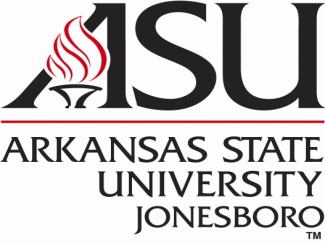 August 13, 2012Convocation Center Auditorium & Hames Rooms8:00-8:30 am		Continental Breakfast (Hames Room A)			Meet your new colleagues8:30-8:45 am		Welcome  			Dr. Tim Hudson, Chancellor8:45-9:00 am		Introductions 			Dr. Lynita Cooksey, Interim Vice Chancellor & Provost 9:00-10:00 am		University Policies (Faculty Handbook, IT Policies, Web Pages, etc.)			Lucinda McDaniel – University Council10:00-10:15 am		Break10:15-11:45 am		The Teaching and Learning Experience			Dr. Gina Hogue, Interim Associate Vice Chancellor for Academic Services			and Dr. Lynita Cooksey, Interim Vice Chancellor & Provost                                                                                                                                                                                                                                                                                                                                                                                                                                                                                                                                                                                                                                                                                                                                                                                                                                                                                                                                                                                                                                                                                                                                                                                                                                                                                                            11:45-12:00 am		Mark Hoeting 			Associate Vice President, Information and Technology Services12:00-1:00 pm		Lunch (Hames Rooms B & C)1:00 -1:30 pm		Assessment			Dr. Josephine Welsh, Director of Assessment - Student Learning Outcomes1:30-2:00 pm		Academic Advising & Retention InitiativesDr. Jill Simons, Executive Director of University College 2:00-2:30 pm		Research and Technology Transfer			Julie Thatcher, Coordinator of Organized Research			Cheryl Goad, Director of Research Development2:30-3:30 pm		Miscellaneous Topics, Questions and Answers			Dr. Lynita Cooksey, Interim Vice Chancellor & ProvostBreakfast and Lunch are sponsored by Iberia Bank(ID & Parking Permit at own convenience if not already completed)